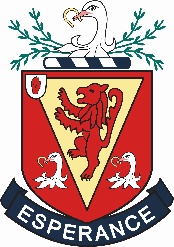 THE WALLACE HIGH SCHOOLACCOUNTS ASSISTANTJOB DESCRIPTIONGeneral InformationWallace High School is a voluntary grammar school based in Lisburn. The school includes a Pre School, Preparatory school and educates young people aged 3 to 18. The school currently has approximately 1,350 pupils, and 150 staff.The Finance Team deals with all aspects of the School’s financial matters including issuing fee requests to parents, collecting fees, making payments to suppliers and payroll processing. The Department also provides direct support to the schools Senior Management Team, and the Boards of Governors and Trustees. This is an exciting time to join the team and we are looking for someone dynamic and who shares our vision for continuous improvement. The main responsibility of the Accounts Assistant will be to maintain and look after the school’s purchase ledger, direct payments, school credit cards and petty cash. The school uses the SIMS & FMS accounting management systems.The Accounts Department is made up of a team of 2 Accounts Assistants and 1 Senior Finance Assistant who report directly to the Head of Finance.School ValuesOur values are important to the school and we encourage our staff to be part of the school community and to adopt the values in their workCommitment by all members of the school community to its caring ethos and academic traditionsOpportunity within a supportive environment for all to fulfil their potential as individuals, lifelong learners and contributors to societyRespect for others and self, and the building of harmonious relationships within the school and the wider communityExcellence, personal achievement and high standards in all areas of school life.Main Tasks and ResponsibilitiesAccounts PayableAdministration of Accounts PayableReconciliation of supplier control accountsPreparation of BACs payments for the payment of suppliersPreparation of payments for direct payment to suppliersGenerating Purchase Orders when requiredReconciliation and posting of credit card expenses.Preparation of Cheque Payments when required.Bank & CashSetting up Direct Payments on the Bank to SuppliersPetty Cash ManagementReceipting Cash and Card transactions for pupils, staff or parents paying in at the Finance Office (as required)Addressing Credit Card Transaction queriesRegular emptying and recording of canteen cash machine used to top up pupil’s canteen accounts.FinanceAllocation of photocopying charges to Budget Cost Centers.Posting of Canteen Free IssuesUpdating List of pupils who qualify for Free School Meals and ensuring FSM allowances are appropriately allocated to pupils.Setting up ParentMail for events, charity events etc.Provide financial analysis as requested by the Head of Finance.Maintain, review and analysis of the school’s charity fund raising.Budget Review for Subject Budgets as requested by the Head of FinanceAdministrationAssisting with queries and requests from staff, pupils, parents, suppliers etc. who present in person to the finance office.Administration as required linked to SIMS/ParentMail.Maintaining stationary supplies required for the Finance TeamLiaising with the Head of Premises to ensure paper supplies are adequate and ordered from the best value supplier. Whole of School DutiesBe aware of and comply with safeguarding, child protection and confidentiality responsibilities in line with school policies and procedures.Contribute to the overall ethos, work and aims of the school.Undertake such other duties and responsibilities reasonably consistent with the role of an Accounts Assistant.These duties are subject to change as required in the interest of the school and in negotiation with the Principal and the Board of Governors.Person SpecificationEducational QualificationsEssentialGCSE (or equivalent) Grades A-C in English and MathsDesirableAccounting technician or book keeping qualificationPost GCSE qualification in an Accounting or Business studies or other qualification relevant to the roleSkills, Abilities and ExperienceEssentialA minimum of 1 year’s experience of working in an accounts office or similar relevant environmentGood written & communication skills with the ability to draft professional correspondence and to communicate effectively with other staff, parents and pupilsProficient in MS Word and MS ExcelGood understanding of an accounting software’s purchase ledgerAn organised and methodical approach and a high level of accuracy and attention to detailA willingness to learn new and changing systems, to perform to the best of one’s ability and to be committed to continual professional developmentAn interest in business and financeDesirablePrevious experience of working in an Accounts Payable rolePrevious accounting experience in the Education SectorPrevious experience of SIMS and/or FMSApplicants should note that at the discretion of the selection panel, the desirable criteria may be used to enhance the criteria for shortlisting purposes. Start DateWe would like the successful applicant to start on 12 August 2024, but will consider alternative start dates for the successful candidate. Prior to starting the successful candidate must have Access NI Clearance for working with Young Persons. Hours of WorkHours of work are 28 hours per week (excluding lunch). Normal working hours are 9.00 – 15.15 (Monday – Thursday) and 9.00 – 2.30 (Friday) with 30 mins for lunch and one 15min paid morning tea break. Some flexibility may be allowed with agreement with the Head of Finance.This is a permanent, term time contract with up to 10 additional days to be worked over the school holidays (dates and number of days can be agreed with the Head of Finance)Salary, Benefits & ConditionsNJC SCP scale Point 12-17 £26,421 - £28,770 (pro-rata) (based on 2023-24 pay scales)The successful applicant will normally start at Point 12 of the scale, but depending on relevant and specific experience may start above this point, subject to approval from the Board of GovernorsPensionThe school is a member of NILGOSC pension scheme.Probationary PeriodThe appointment is subject to a probationary period of six months.Notice PeriodFollowing the probationary period, a notice period of 2 months will be required.APPLICATIONSIt is preferred that application forms are emailed in Word format to recruit@wallacehigh.net. An acknowledgement will be sent by return of email.  Applicants should ensure that they indicate clearly on their application form how they meet the criteria.The closing date for receipt of application forms is Monday, 17 June 2024 at 12 midday.  In order to comply with DE guidelines on Child Protection shortlisted applicants should bring an original birth certificate and/or marriage certificate (if appropriate) plus photographic ID to their interview.NB:  	It is an offence for an individual who is on either of the Department’s Lists (UP List and/or List 99), or who is the subject of a disqualification order from the courts, to apply for, or offer to do any work, paid or unpaid, in a regulated position.